Print these at the local Photo shop as A4 or A3 and hold up at the assembly to keep attentionExpand to A4 size and print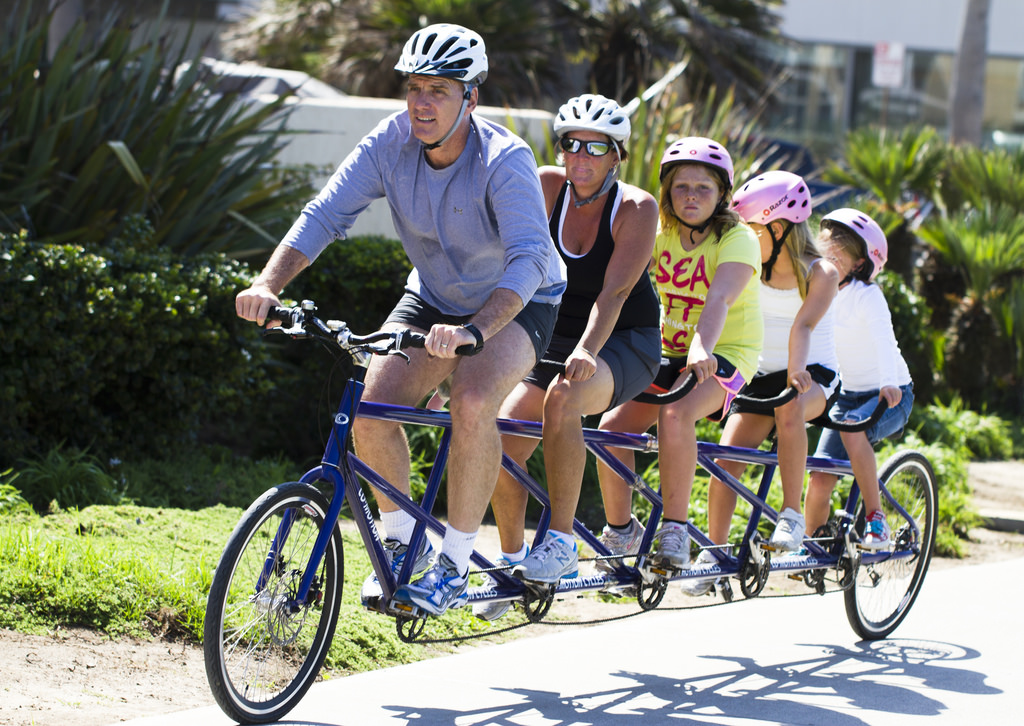 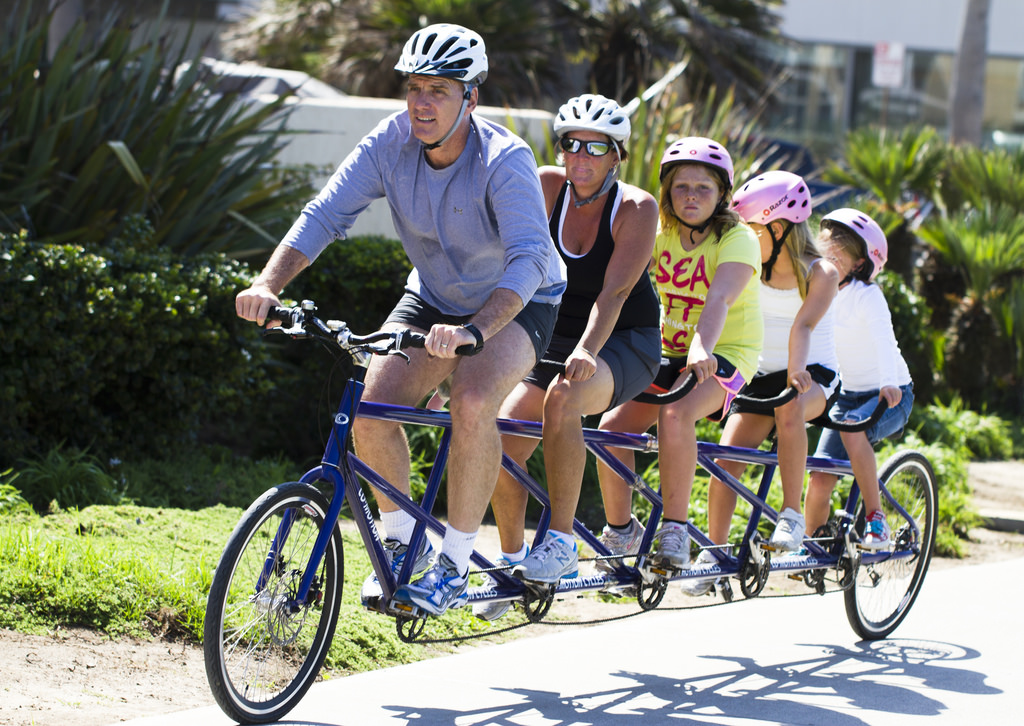 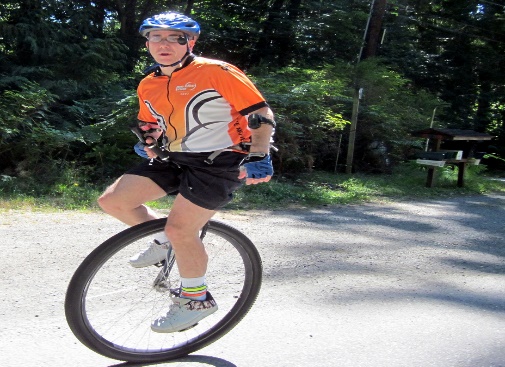 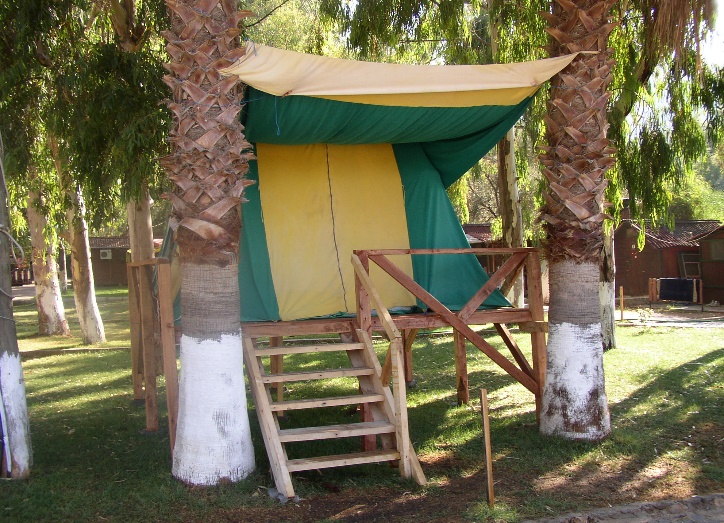 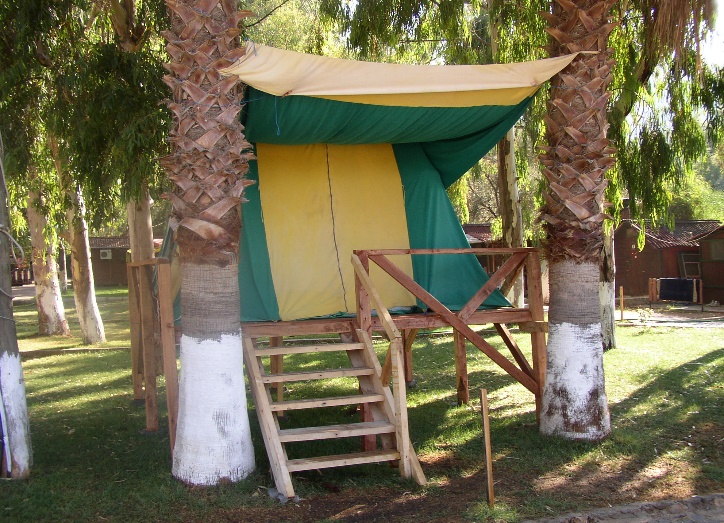 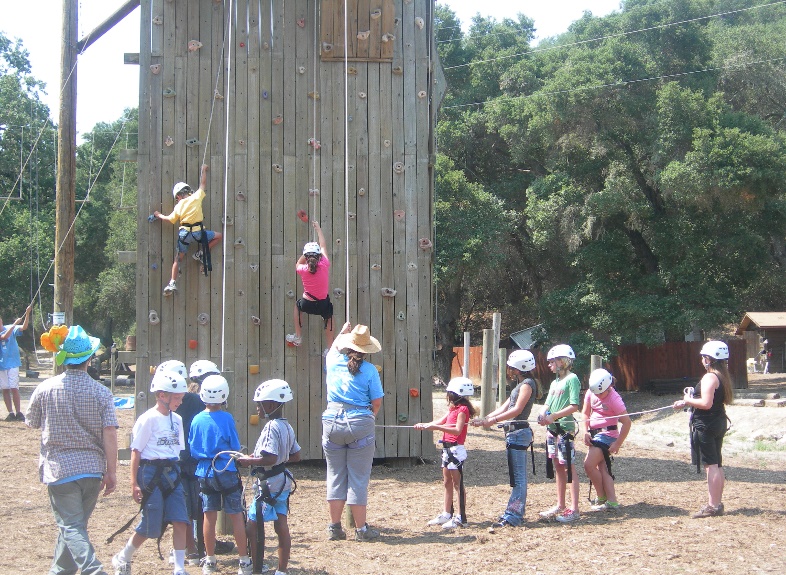 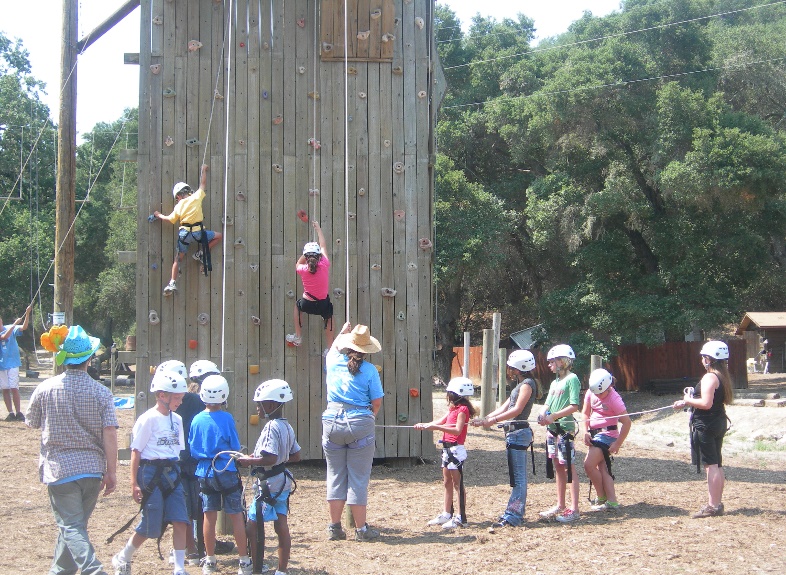 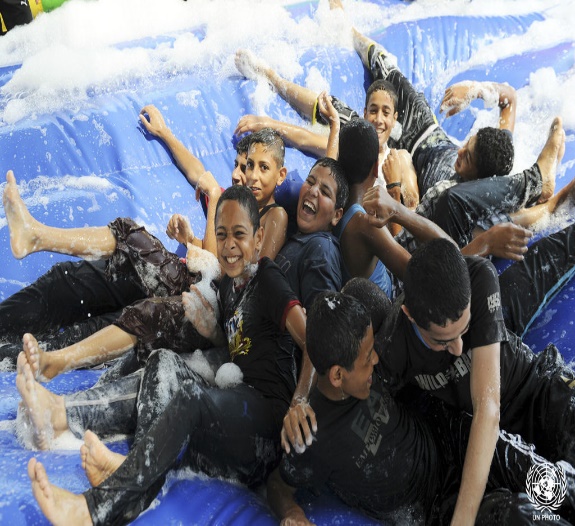 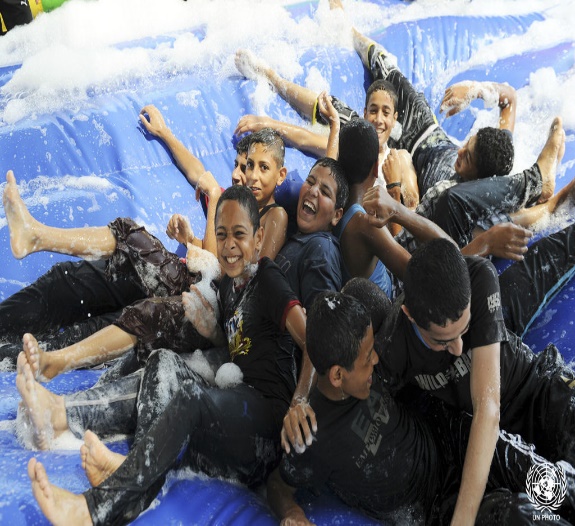 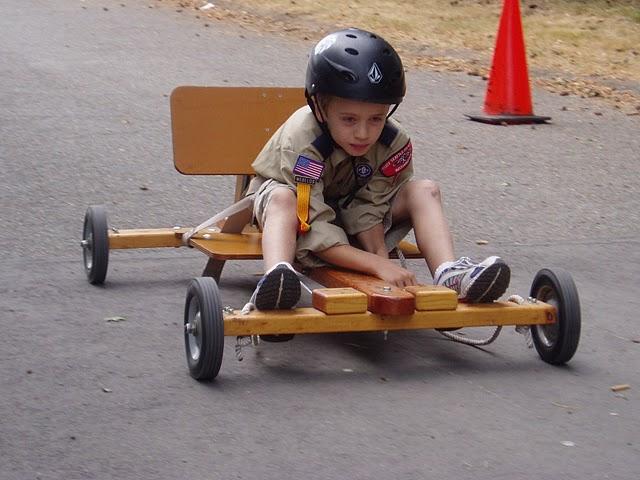 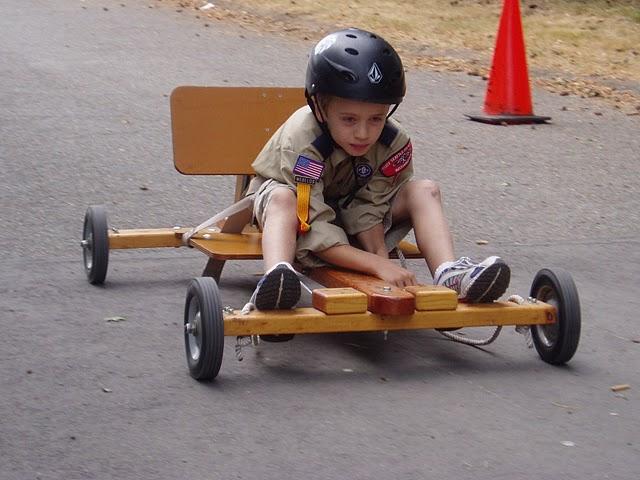 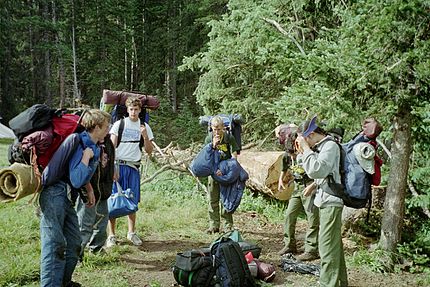 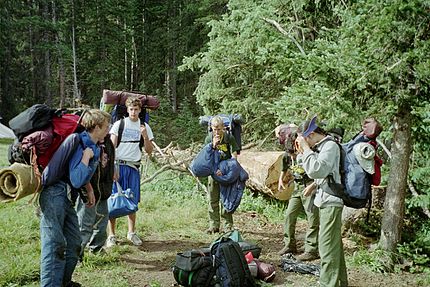 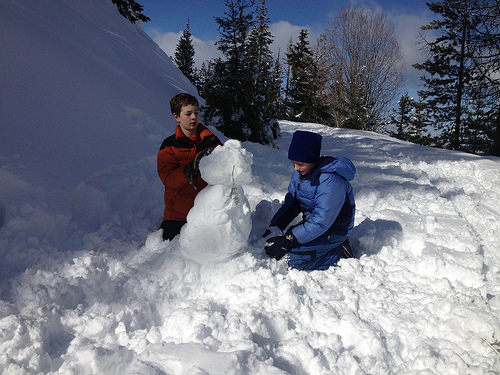 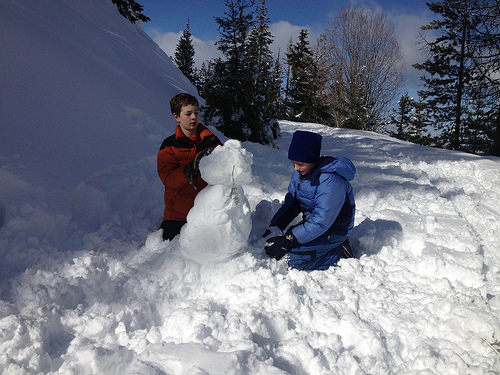 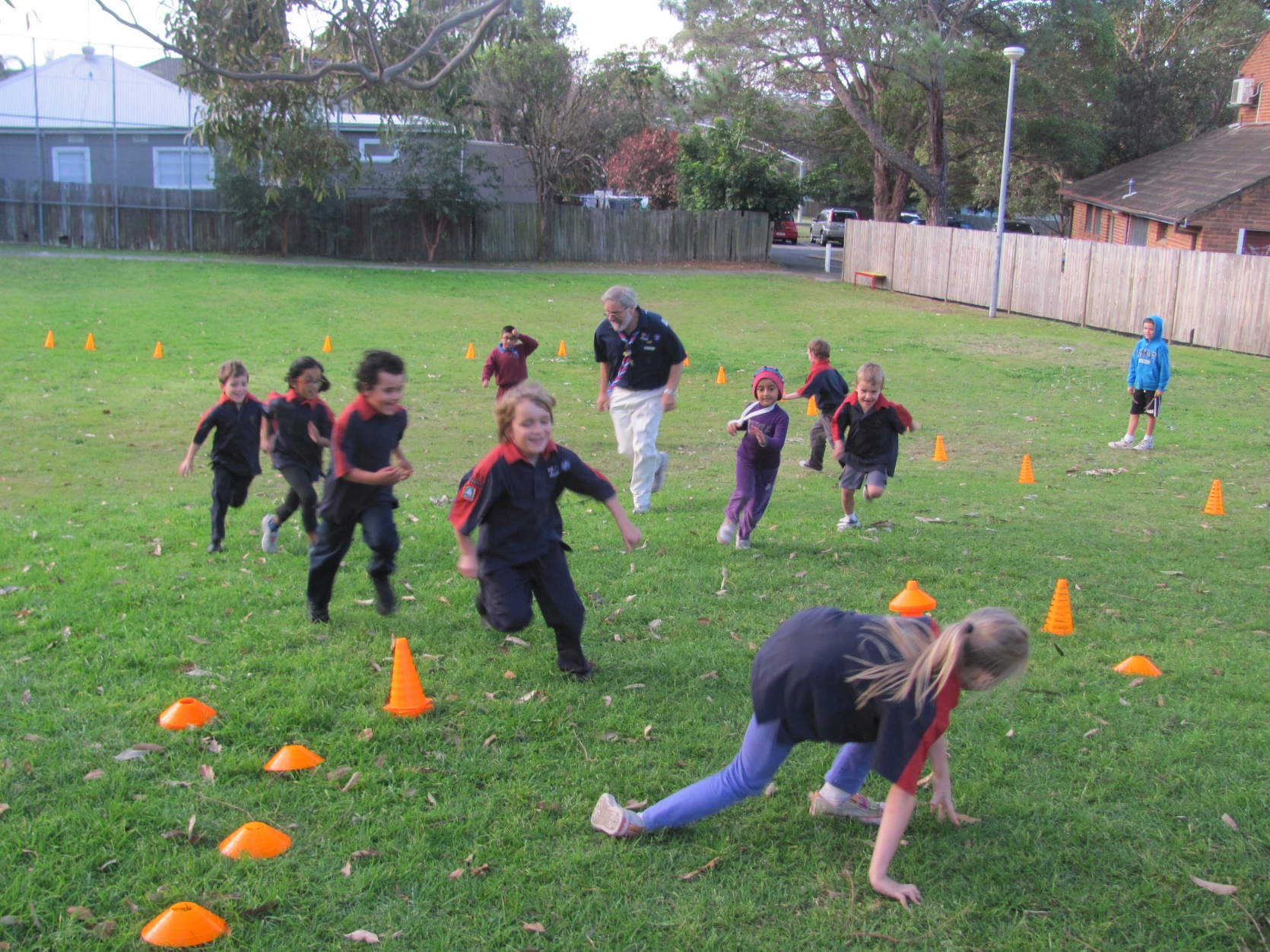 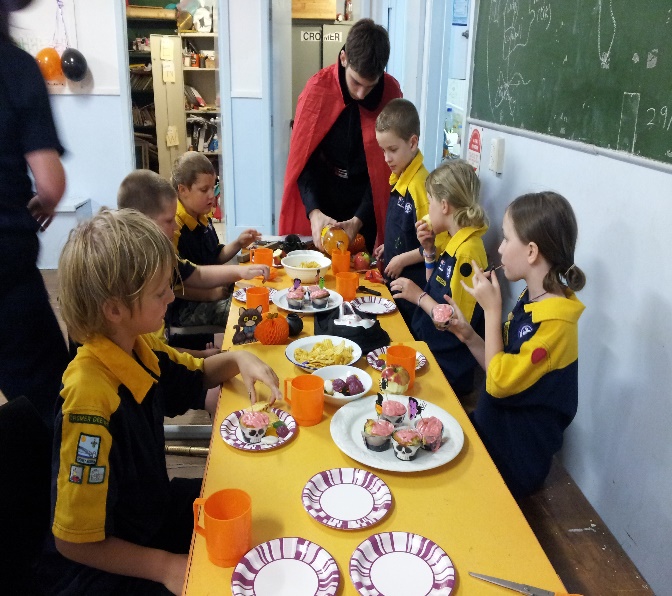 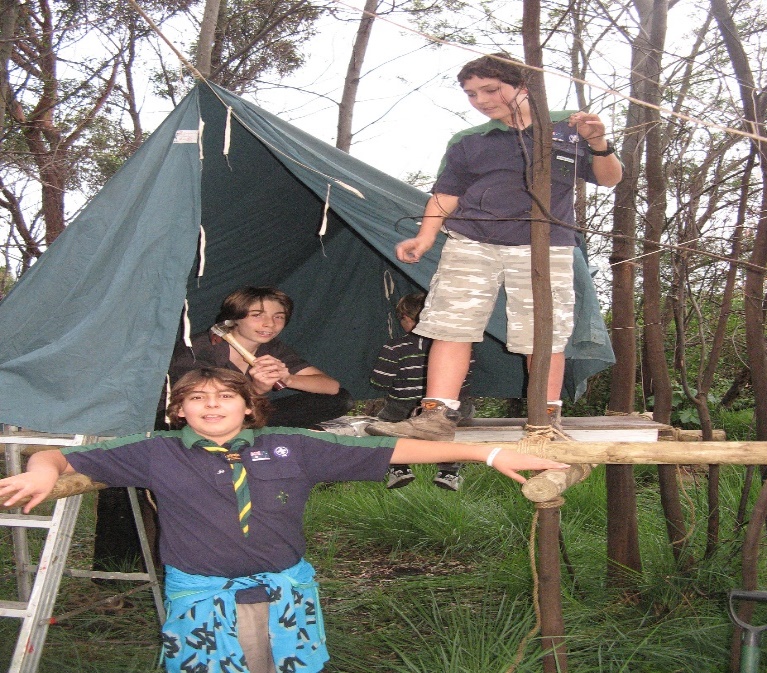 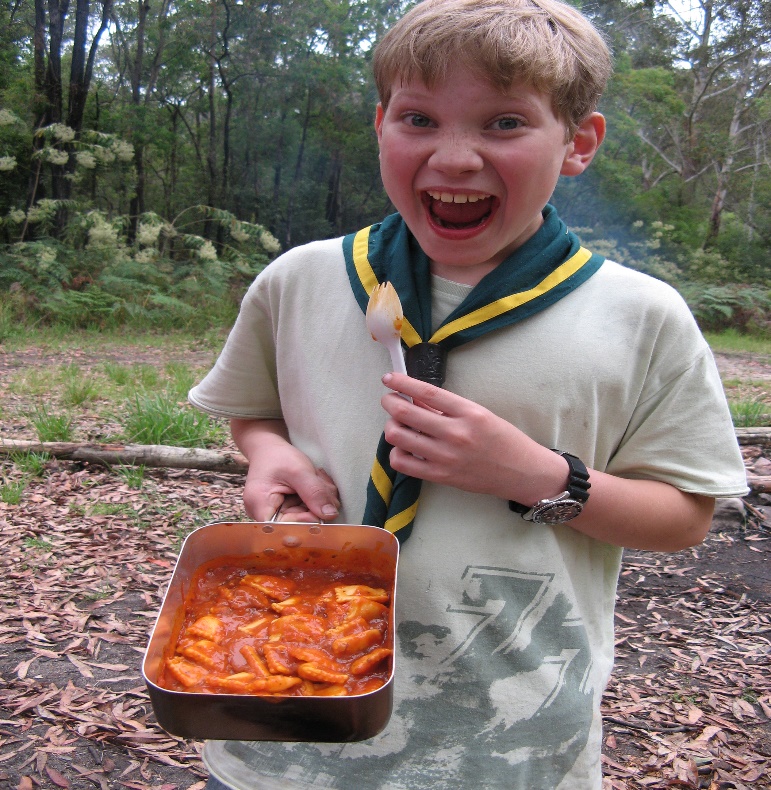 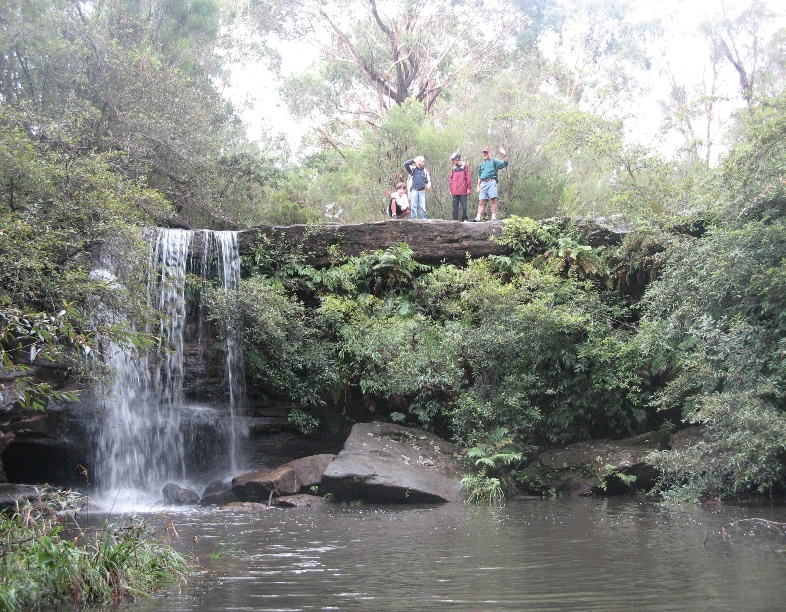 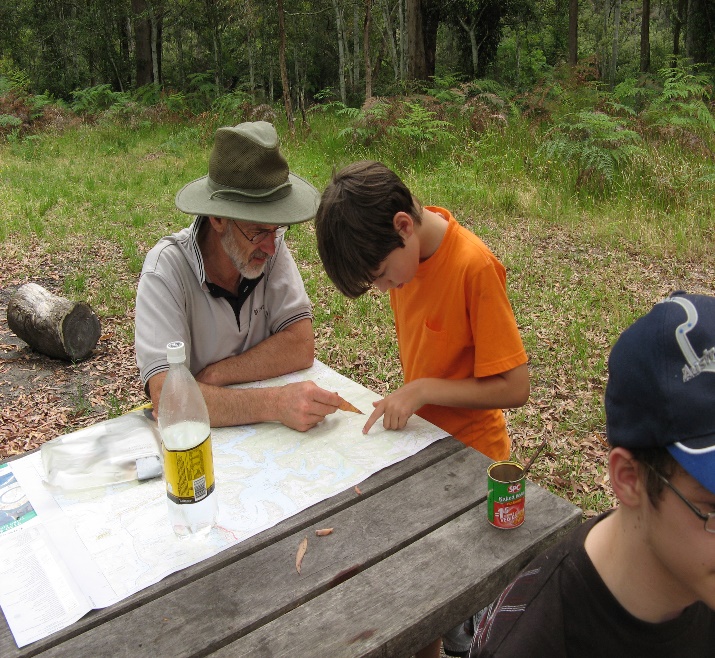 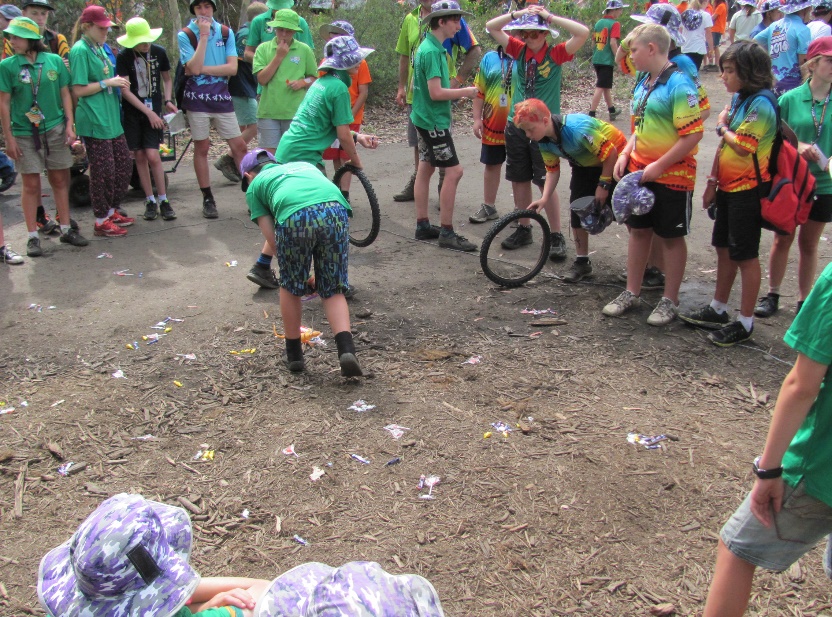 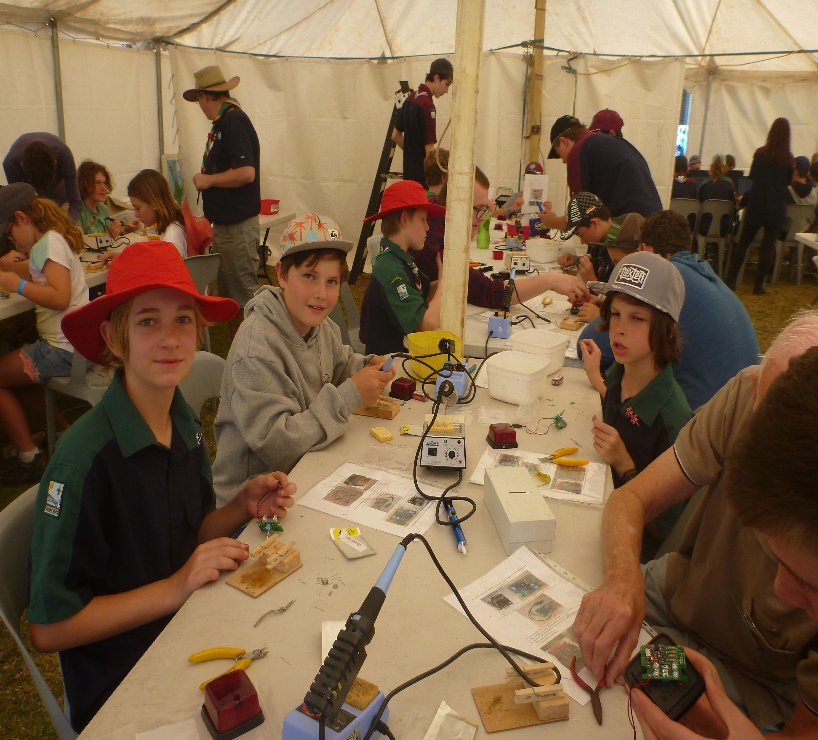 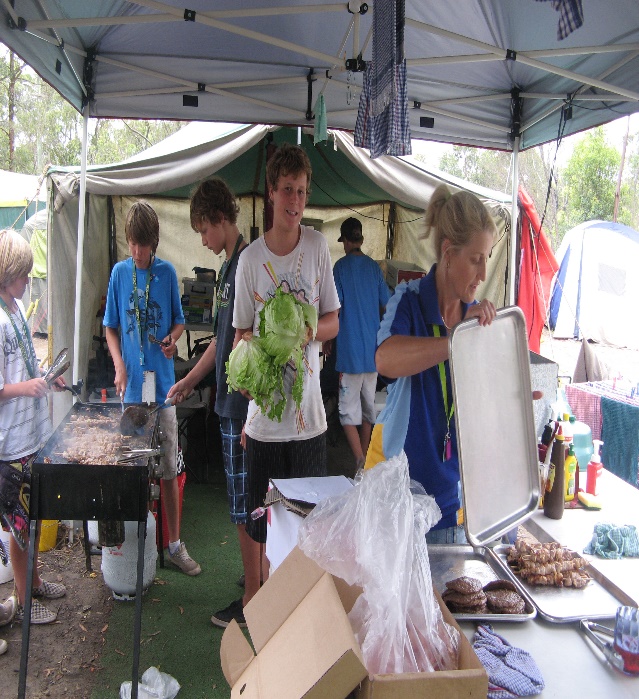 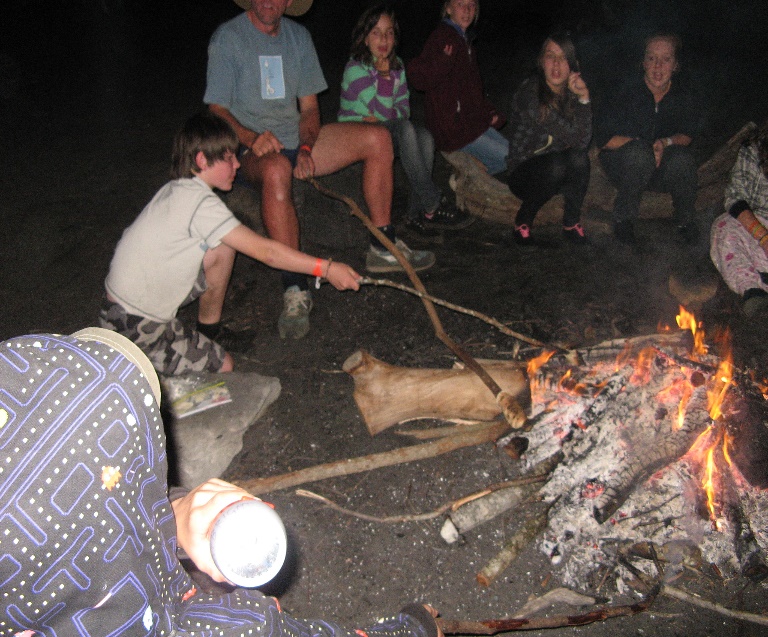 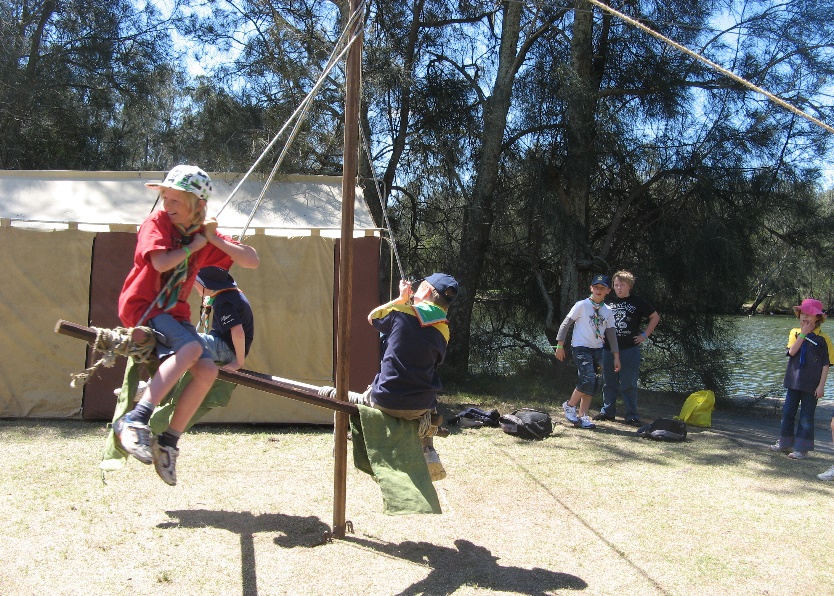 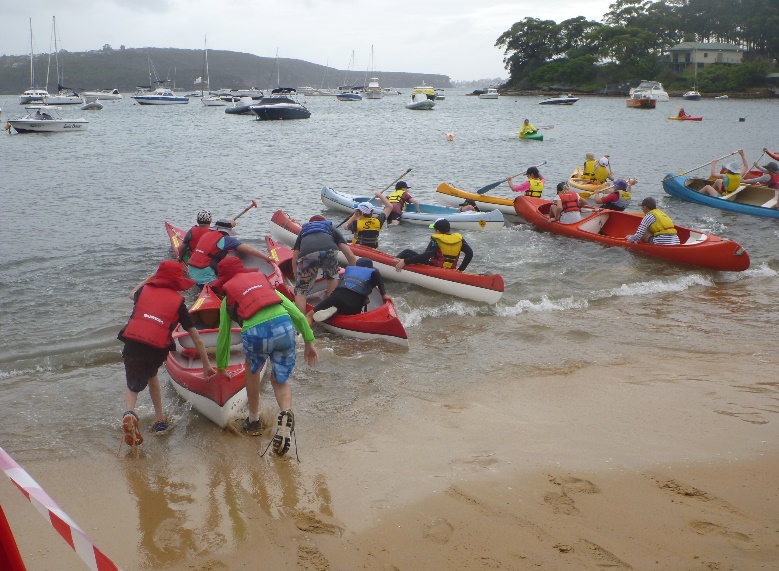 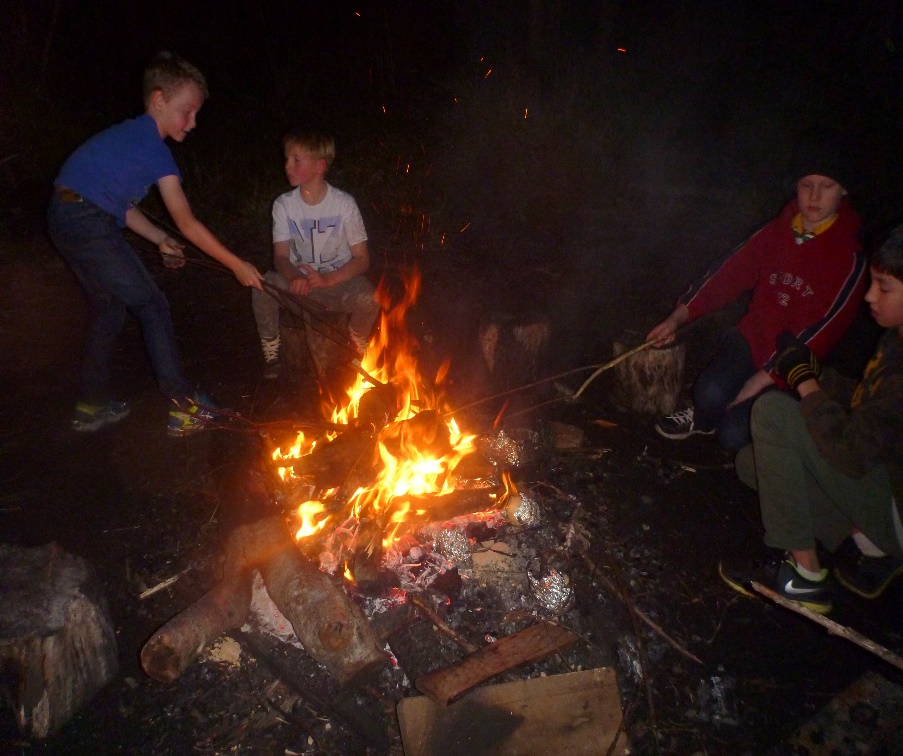 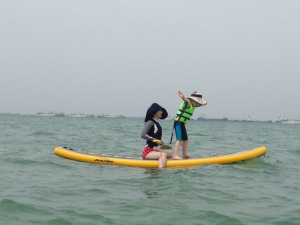 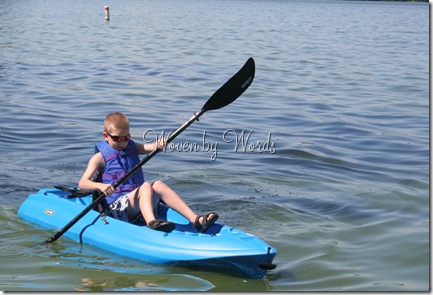 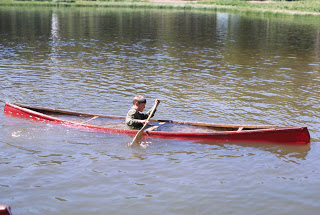 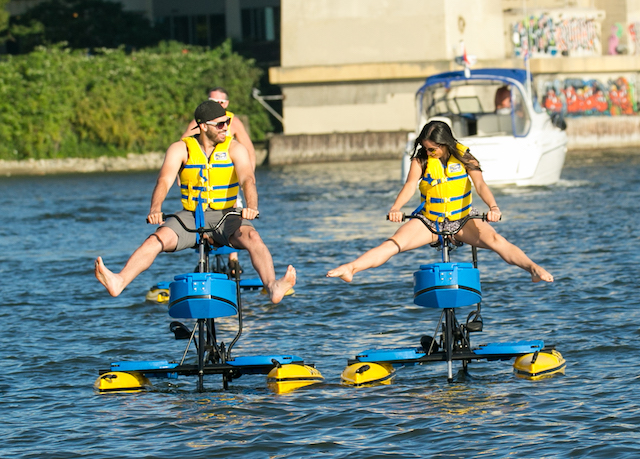 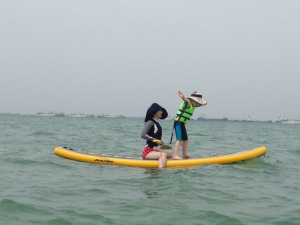 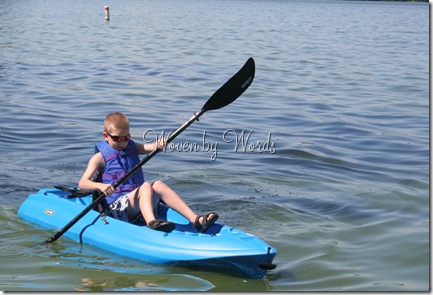 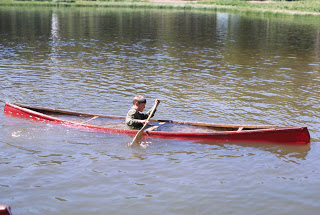 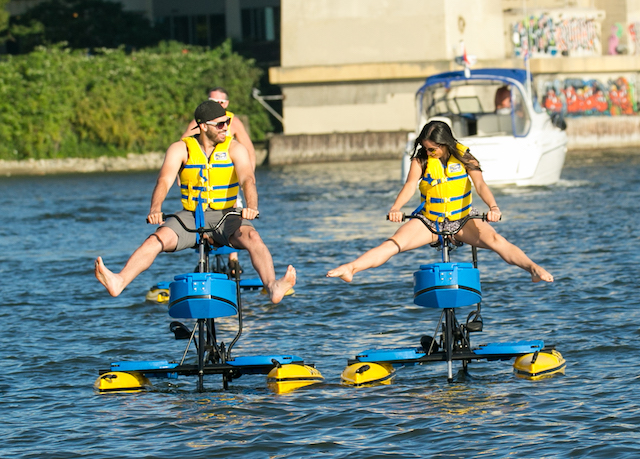 